Domanda di selezione per il conferimento di n. 1 incarico di natura occasionale per attività di tutoraggio e supporto alla didattica per n. 15 insegnamenti presso il Dipartimento di Management e DirittoAl Direttore del Dipartimento di Management e Dirittodell’Università degli Studi di Roma “Tor Vergata”Via Columbia, 2managementediritto@pec.torvergata.it santarelli@economia.uniroma2.itIl /La Sottoscritto/a___________________________________ nato/a  a____________________________il ________________residente a __________________________in Via____________________________Codice Fiscale______________________________nazionalità___________________________________Recapito telefonico_______________________ e-mail_________________________________________Chiede di essere ammesso alla selezione Prot. n___________ per il conferimento di n. 1 incarico di natura occasionale per attività di tutoraggio e supporto alla didattica per l’a.a. 2016-2017 per gli insegnamenti selezionati nella tabella seguente con apposito simbolo (X):Nella domanda potranno essere indicati al massimo tre insegnamenti, pena esclusione dalla selezione.A tal fine dichiara di essere in possesso dei seguenti titoli di studio:a)____________________________________________________________________________________b)____________________________________________________________________________________c)____________________________________________________________________________________e dei seguenti titoli utili ai fini della valutazione comparativa:a)____________________________________________________________________________________b)____________________________________________________________________________________c)____________________________________________________________________________________Dichiara, ai sensi dell’art. 18, co. 1 della legge 240/2010 di non avere alcun  grado di parentela o di affinità, fino al quarto grado compreso, con un professore appartenente al Dipartimento di Management e Diritto.Dichiara inoltre di:aver prestato presso l’Ateneo i seguenti periodi di servizio a tempo determinato o contratti di lavoro autonomo ____________________________ di non aver prestato presso l’Ateneo periodi di servizio a tempo determinato o contratti di lavoro   autonomo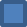 Si allega curriculum vitae e copia del documento di identità (formato pdf).Roma,____________________Firma______________________________XInsegnamenti Primo SemestreSSDCFUModuloCdLImporto Lordo €PeriodoEconomia Aziendale A-L (Insegnamento a bando)SECS-P/079I-IICLEM1.20018 sett - 15 dicEconomia Aziendale M-Z (Cepiku)SECS-P/079I-IICLEM1.20018 sett - 15 dicEconomia Aziendale A-L (Fazzari)SECS-P/079I-IICLEF1.20018 sett - 15 dicEconomia Aziendale (M-Z) (Monteduro)SECS-P/079I-IICLEF1.20018 sett - 15 dicEconomia e Gestione dell'Innovazione (Cerruti)SECS-P/089ICLEM1.20018sett-27ottEconomia degli Intermediari Finanziari (Carretta/Leonelli)SECS-P/116ICLEM90018sett-27ottEconomia degli Intermediari Finanziari (Carretta/Leonelli)SECS-P/116ICLEMIF90018sett-27ottMarketing (Poggesi)SECS-P/089IICLEM1.2006nov-15 dicIntroduction to the legal system (Conticelli)IUS/096UnicoBA&E90018 sett - 15 dicFundamentals of Business Administration (Monteduro)SECS-P/0712UnicoBA&E1.50018 sett - 15 dicFinancial AnalysisSECS-P/076CLEM – curriculum BA90018sett-27ottManagerial Accounting (Chirico)SECS-P/0712I-IIMSc BA1.50018 sett - 15 dicGeneral Management (Cerruti)SECS-P/086IIMSc BA9006nov-15 dicOrganisational Dynamics and Behaviour (Gnan)SECS-P/106IMSc BA90018sett-27ottFamily Business (Gnan)SECS-P/106IMSc BA90018sett-27ott